AGENDA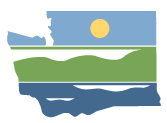 WRIA 10 Watershed Restoration and Enhancement CommitteeCommittee meetingDecember 2, 2020 | 9:30 a.m. - 12:00 p.m. |WRIA 10 Webpage |WebmapLocationWebExLink to WebExCommittee ChairRebecca BrownRebecca.brown@ecy.wa.govHandoutsAgendaRed Flag Plan DraftWelcome, Introductions, and Meeting Summaries9:30 a.m. | 10 minutes | Facilitator Updates and Announcements9:40 a.m. |5 minutes | Chair, Committee members| Public Comment9:45 a.m. | 5 minutes | FacilitatorPlan Walk Through and Red Flag Review9:50 a.m. | 120 minutes | Chair and Facilitator | Highlight recent changes to the plan.Walk through project and NEB chapters.Review red flags from committee members.Next StepsCommittee members to complete red flag review.Committee Meeting: January 6, 2020